П О С Т А Н О В Л Е Н И Е	В соответствии с Решением Городской Думы Петропавловск-Камчатского городского округа от 31.10.2013 № 145-нд «О наградах и почетных званиях Петропавловск-Камчатского городского округа»,     Постановлением Главы Петропавловск-Камчатского городского округа от 31.10.2013 № 165 «О представительских расходах и расходах, связанных с приобретением подарочной и сувенирной продукции в Городской Думе Петропавловск-Камчатского городского округа»,     ПОСТАНОВЛЯЮ:За вклад в патриотическое воспитание молодежи и формирование уважительного отношения к героическому прошлому Петропавловска,   активную гражданскую позицию и достойную подготовку команды «Опасной дороги-NET» для участия в региональном этапе Всероссийской акции «Я гражданин России» наградить Почетной грамотой Главы Петропавловск-Камчатского городского округа сотрудников муниципального автономного образовательного учреждения «Средняя общеобразовательная школа № 30» Петропавловск-Камчатского городского округа:За участие в акциях патриотической направленности, уважительное отношения к героическому прошлому Петропавловска,   активную гражданскую позицию и победу в региональном этапе Всероссийской акции «Я гражданин России» объявить Благодарность Главы Петропавловск-Камчатского городского округа ученикам муниципального автономного образовательного учреждения «Средняя общеобразовательная школа № 30» Петропавловск-Камчатского городского округа:ГлаваПетропавловск-Камчатскогогородского округа                                                                           К.Г. Слыщенко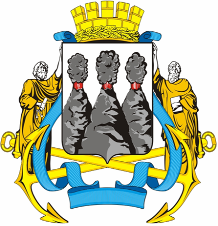 ГЛАВАПЕТРОПАВЛОВСК-КАМЧАТСКОГОГОРОДСКОГО ОКРУГА« 01 » апреля 2014 г. № 49О награждении  сотрудников и учеников муниципального автономного образовательного учреждения «Средняя общеобразовательная школа № 30» Петропавловск-Камчатского городского округаКостину Нину Сергеевну- заместителя директора по воспитательной работе;Морозову Любовь Владимировну- учителя химии.Гоголадзе Денису Зурабовичу- учащемуся 11 класса;Дмитрюк Владимиру Сергеевичу- учащемуся 11 класса;Соколовскому Илье Вадимовичу- учащемуся 11 класса;Фазылову Сардорбеку Хайруллаевичу- учащемуся 11 класса;Юркову Павлу Романовичу- учащемуся 11 класса;